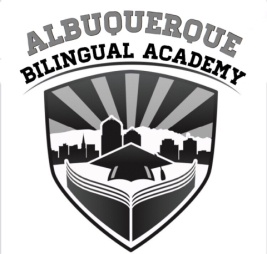 7500 La Morada Pl. NW | Albuquerque, NM 87120| (505) 836-7706 | www.lpelc.comPUBLIC NOTICE For Immediate Release: February 2, 2022	Albuquerque Bilingual Academy Governance Council Schedules a Virtual Governance Council Special Meeting with Closed Session on February 4, 2022.Albuquerque, NM – The ABA Governance Council will hold a regular meeting, virtually. This special meeting will take place on February 4, 2022 at 5:30 PM. Attendees may access the virtual meeting by clicking on the following URL:https://us02web.zoom.us/j/86036760727?pwd=RmlxeEJiU2dwQk1NRDVkeVIzaTRlQT09The full agenda for the February 4, 2022 meeting is located on the ABA Governing Council web page: http://www.aba-nm.com/Board/archived/true. Update on Return to In-Person InstructionConsideration for Approval to Convene in Executive Session Pursuant to the Open Meetings Act: NMSA 1978 § 10-15-1 (H)(8) for the Purpose of Discussing the Sale or Lease of PropertySTATEMENT ON OPEN FORUM FOR PUBLIC COMMENTThe LPELC Governing Council welcomes public comments during the “Public Comment" portion of the governing council meeting agenda. Individuals wishing to make public comments shall complete a Public Comment form and submit it to the Council President prior to the "Public Comment" section of the meeting. Individual oral presentations will be limited to 5 minutes, unless extended by the Council President.STATEMENT OF NON-DISCRIMINATIONLPELC does not discriminate on the basis of race, color, national origin, sex, religion, age or disability in employment or the provision of services. Persons requiring special accommodations should contact the administrative office at 836- 7706 at least 24 hours prior to the meeting.